
МЦОМ «Звездный берег» оставляет за собой право на возможность изменения  мероприятий, а также замены их на равноценные. 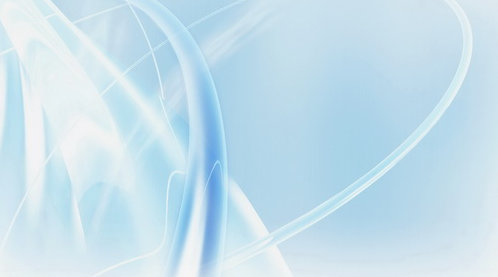  Возможно изменения количества дней. Руководитель проекта «Звездный берег»                                                                                          Председатель оргкомитета «Кадетского бала»                                                       Даянова Л.И    Исп. Менеджер по туризму Елена  тел. +380506535628                                             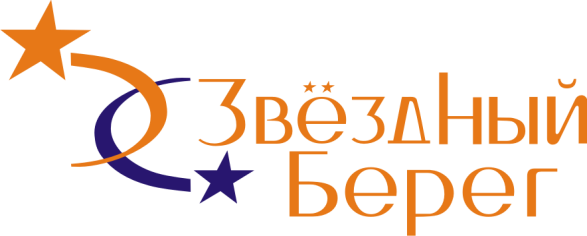 ТУРИСТИЧЕСКИЙ ЦЕНТР  "Звездный берег"   ____________________________________________________99040, г.Севастополь, ул. Ген. Коломийца, 2тел.факс (0692) 44-96-65, e-mail: zb-manager@mail.ru;  Организация и проведение фестивалей +38-050-324-10-03ДатаВремяМероприятие1 деньДень заезда, день знакомств8:00 -22:00Встреча, регистрация, размещение9:00 -10:00Завтрак10:00-12:00Отдых на пляже13:00 - 14:00Обед15:00 - 16:00Организационный сбор, инструктаж по технике безопасности, правилам пребывания в МЦОМ «звездный берег»16:00 - 17:00Отдых на пляже, пляжные эстафеты, конкурс на морскую тематику18:00 -19:00Ужин20:00 -23:00Вечер знакомств. Праздничная программа2 день«Город достойный поклонения»8:00 -8:15Подъем8:15 - 8:45Утренняя зарядка9:00 -9:30Завтрак10:00 - 13:30Экскурсионная программа: Город достойный поклонения, Сапун – гора «Штурм Сапун – горы 7 мая 1944 года, обелиск Слава, выставка боевой морской и сухопутной техники времен второй мировой войны, обзорная экскурсия по историческому центру города : Графская пристань, пл П.С. Нахимова, мемориал защитникам города, Приморский бульвар, Памятник затопленным кораблям, отдых на Приморском бульваре13:30 - 14:00Обед15:00 - 17:00Конкурс «Визитная карточка». Организация и представление отрядов17:00-18:00Отдых на пляже18:30 -19:00Ужин20:00 -23:00Торжественное открытие слета воспитанников кадетских корпусов, танцевальный вечер3 день День Патриота 8:00 -8:15Подъем8:15 - 8:45Утренняя зарядка9:00 -9:30Завтрак10:00 - 13:00Отдых на пляже13:30 - 14:00Обед15:00 -17:00Конкурс  «Строя и песни»18:30 -19:00Ужин20:00 -21:00Фестиваль патриотической песни21:00 -23:00Танцевальный вечер, конкурсная программа4 деньДень здоровья8:00 -8:15Подъем8:15 - 8:45Утренняя зарядка9:00 -9:30Завтрак10:00 - 13:00Олимпийские соревнования на пляже13:30 - 14:00Обед15:00 - 18:00Показательные выступления: рукопашный бой, самбо, другие виды спортивной борьбы, военно – спортивная игра18:30 -19:00Ужин20:00 -21:00Награждение победителей олимпийских соревнований21:00 - 23:00Вечеринка5 деньМы – Едины, мы – Славяне!8:00 -8:15Подъем8:15 - 8:45Утренняя зарядка9:00 -9:30Завтрак10:00 - 13:00Традиционная  славянская игра «Лапта»13:30 - 14:00Обед15:00 -17:00Конкурс «Мы – едины, Мы - славяне»18:30 -19:00Ужин20:00 -23:00Вечер памяти у костра6 деньСевастополь  город –герой! День посвященный 70-ти летию освобождения города от фашистских захватчиков8:00 -8:15Подъем8:15 - 8:45Утренняя зарядка9:00 -9:30Завтрак10:00 - 13:00Просмотр фильма «По святым местам Севастополя»13:30 - 14:00Обед15:00 - 18:00Общий сбор  «Путь наш долог и тернист» Военные династии18:30 -19:00Ужин20:00 -23:00Конкурсная программа «Солдатская песня»7 деньДень рекордов Гиннеса8:00 -8:15Подъем8:15 - 8:45Утренняя зарядка9:00 -9:30Завтрак10:00 - 13:00Конкурс «А вам слабо?», интеллектуальная игра «Самый умный», спортивные соревнования13:30 - 14:00Обед15:00 - 18:00Отдых на пляже18:30 -19:00Ужин20:00 -23:00Анимационная программа, дискотека8 деньДень Нептуна8:00 -8:15Подъем8:15 - 8:45Утренняя зарядка9:00 -9:30Завтрак10:00 - 13:00Спортивно- развлекательная игра «Нептун и русалки» фиеста конкурсов, миниатюр 13:30 - 14:00Обед15:00 - 18:00Отдых на пляже, пляжные эстафеты18:30 -19:00Ужин20:00 -23:00Конкурс костюмов, дискотека «Морская стихия»9 деньДень Детектива8:00 -8:15Подъем8:15 - 8:45Утренняя зарядка9:00 -9:30Завтрак10:00 - 13:00Интеллектуально- развлекательная игра «РВС – разведай, выясни, сообщи»13:30 - 14:00Обед15:00 - 18:00Отдых на пляже18:30 -19:00Ужин20:00 -23:00Дискотека10 день«Марш бросок»8:00 -8:15Подъем8:15 - 8:45Утренняя зарядка9:00 -9:30Завтрак10:00 - 13:00Военно-спортивная игра «Рубеж»  или  посещение 30-й батареи береговых ракетных войск и артиллерии13:30 - 14:00Обед15:00 -17:00Отдых на пляже17:00 -18:00Военно-спортивная игра «Рубеж»18:30 -19:00Ужин20:00 -21:00Военно-спортивная игра  «Рубеж»21:00 -23:00Вечер у костра11  день«А ну-ка спой»8:00 -8:15Подъем8:15 - 8:45Утренняя зарядка9:00 -9:30Завтрак10:00 - 13:00Представление песен написанных отрядами лагеря13:30 - 14:00Обед15:00 -17:00Отдых на пляже18:30 -19:00Ужин21:00 -23:00Танцевальный вечер, конкурсная программа12 день«День друзей»8:00 -8:15Подъем8:15 - 8:45Утренняя зарядка9:00 -9:30Завтрак10:00 - 13:00Приключенческая  игра-квест «Fopd  Bayard» в дружеских командах. Цель игры- помогать другу и своей команде. Один за всех и все за одного.13:30 - 14:00Обед15:00 -18:00Отдых на пляже18:30 -19:00Ужин20:00 -23:00Дискотека13 день«Литературная гостиная»8:00 -8:15Подъем8:15 - 8:45Утренняя зарядка9:00 -9:30Завтрак10:00 - 13:30Пляжный отдых13:30 - 14:00Обед15:00 -19:00Литературная гостиная, Театральное представление18:30 -19:00Ужин20:00 -21:00Конкурсная программа, Выступление музыкальных коллективов21:00 -23:00Дискотека14 день« День охраны окружающей  среды»8:00 -8:15Подъем8:15 - 8:45Утренняя зарядка9:00 -9:30Завтрак10:00 - 13:00Отдых на пляже13:30 - 14:00Обед15:00 -18:00Беседа об актуальности охраны природы в нашем современном мире18:30 -19:00Ужин20:00 -23:00Дискотека15 день«Хоровод друзей»8:00 -8:15Подъем8:15 - 8:45Утренняя зарядка9:00 -9:30Завтрак10:00 - 13:00Анимационная программа:-игры патриотов (Эстафета по десятиборью);- день перевертышей (юмористические конкурсы и забавы);-«Морская регата»;- ролевая «Лучший друг»13:30 - 14:00Обед15:00 -18:00Гавайская вечеринка на пляже18:30 -19:00Ужин20:00 -21:00Вечерняя программа «Хоровод друзей»21:00 -23:00Дискотека16 деньСнова в бой8:00 -8:15Подъем8:15 - 8:45Утренняя зарядка9:00 -9:30Завтрак10:00 - 13:00Отдых на пляже13:30 - 14:00Обед15:00 -17:00Конкурс «Боевых листков»18:30 -19:00Ужин20:00 -23:00Костюмированная дискотека, «Стиляги»17 деньФестиваль «Звездный шанс»8:00 -8:15Подъем8:15 - 8:45Утренняя зарядка9:00 -9:30Завтрак10:00 - 13:00Отдых на пляже13:30 - 14:00Обед15:00 -17:00Конкурс песни «Звездный шанс»18:30 -19:00Ужин20:00 -23:00Проведение фестиваля, награждение, дискотека18 деньМини Мисс и Мистер «Звёздный Берег»8:00 -8:15Подъем8:15 - 8:45Утренняя зарядка9:00 -9:30Завтрак10:00 - 13:00Отдых на пляже13:30 - 14:00Обед15:00 -17:00Подготовка и представление конкурсантов18:30 -19:00Ужин20:00 -23:00Проведение фестиваля, награждение, дискотека19 день«Самоделкин»8:00 -8:15Подъем8:15 - 8:45Утренняя зарядка9:00 -9:30Завтрак10:00 - 13:00Лепим фигуры из песка на пляже, выбираем победителя13:30 - 14:00Обед15:00 -17:00Отдых на пляже18:30 -19:00Ужин20:00 -23:00дискотека20 деньДо свидания, до новых встреч!8:00 -8:15Подъем8:15 - 8:45Утренняя зарядка9:00 -9:30Завтрак10:00 - 13:00Купание, спортивные эстафеты на пляже13:30 - 14:00Обед15:00 -17:00Отдых на пляже18:30 -19:00Ужин20:00 -23:00Торжественное закрытие смены, Дискотека21 деньДень отъезда «Прощаемся, чтобы  встретиться вновь»8:00 -8:15Подъем8:15 - 8:45Утренняя зарядка9:00 -9:30Завтрак10:00 - 11:30Подготовка номеров к сдаче12:00 -Отъезд